2022  January民國111年一月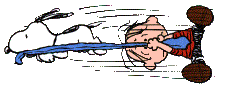 2022  January民國111年一月2022  January民國111年一月2022  January民國111年一月2022  January民國111年一月2022  January民國111年一月2022  January民國111年一月日Sunday一Monday二Tuesday三Wednesday四Thursday五Friday六Saturday1廿九2三十3十二月初一4初二5初三-小寒6初四7初五8初六9初七10初八11初九12初十13十一14十二15十三16十四17十五18十六19十七20十八-大寒21十九22廿23廿一24廿二25廿三26廿四27廿五28廿六29廿七30廿八31廿九辛丑年除夕2022  February民國111年二月2022  February民國111年二月2022  February民國111年二月2022  February民國111年二月2022  February民國111年二月2022  February民國111年二月2022  February民國111年二月日Sunday一Monday二Tuesday三Wednesday四Thursday五Friday六Saturday1一月初一壬寅年春節2初二3初三4初四-立春5初五6初六7初七8初八9初九10初十11十一12十二13十三14十四15十五16十六17十七18十八19十九-雨水20廿21廿一22廿二23廿三24廿四25廿五26廿六27廿七28廿八2022  March民國111年三月2022  March民國111年三月2022  March民國111年三月2022  March民國111年三月2022  March民國111年三月2022  March民國111年三月2022  March民國111年三月日Sunday一Monday二Tuesday三Wednesday四Thursday五Friday六Saturday1廿九2三十3二月初一4初二5初三-驚蟄6初四7初五8初六9初七10初八11初九12初十13十一14十二15十三16十四17十五18十六19十七20十八-春分21十九22廿23廿一24廿二25廿三26廿四27廿五28廿六29廿七30廿八31廿九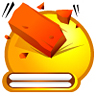 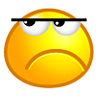 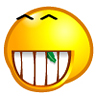 2022  April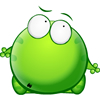 民國111年四月2022  April民國111年四月2022  April民國111年四月2022  April民國111年四月2022  April民國111年四月2022  April民國111年四月2022  April民國111年四月日Sunday一Monday二Tuesday三Wednesday四Thursday五Friday六Saturday1三月初一2初二3初三4初四5初五-清明6初六7初七8初八9初九10初十11十一12十二13十三14十四15十五16十六17十七18十八19十九20廿-穀語21廿一22廿二23廿三24廿四25廿五26廿六27廿七28廿八29廿九30三十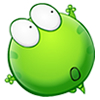 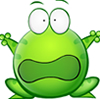 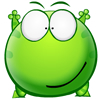 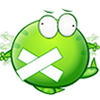 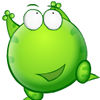 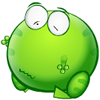 2022  May民國111年五月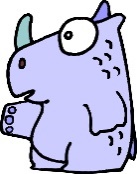 2022  May民國111年五月2022  May民國111年五月2022  May民國111年五月2022  May民國111年五月2022  May民國111年五月2022  May民國111年五月日Sunday一Monday二Tuesday三Wednesday四Thursday五Friday六Saturday1四月初一2初二3初三4初四5初五-立夏6初六7初七8初八9初九10初十11十一12十二13十三14十四15十五16十六17十七18十八19十九20廿21廿一-小雨22廿二23廿三24廿四25廿五26廿六27廿七28廿八29廿九30五月初一31初二2022  June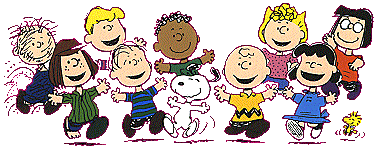 民國111年六月2022  June民國111年六月2022  June民國111年六月2022  June民國111年六月2022  June民國111年六月2022  June民國111年六月2022  June民國111年六月日Sunday一Monday二Tuesday三Wednesday四Thursday五Friday六Saturday1初三2初四3初五4初六5初七6初八-芒種7初九8初十9十一10十二11十三12十四13十五14十六15十七16十八17十九18廿19廿一20廿二21廿三-夏至22廿四23廿五24廿六25廿七26廿八27廿九28三十29六月初一30初二2022  July 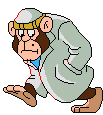 民國111年七月2022  July 民國111年七月2022  July 民國111年七月2022  July 民國111年七月2022  July 民國111年七月2022  July 民國111年七月2022  July 民國111年七月日Sunday一Monday二Tuesday三Wednesday四Thursday五Friday六Saturday1初三2初四3初五4初六5初七6初八7初九-小暑8初十9十一10十二11十三12十四13十五14十六15十七16十八17十九18廿19廿一20廿二21廿三22廿四23廿五-大暑24廿六25廿七26廿八27廿九28三十29七月初一30初二31初三2022  August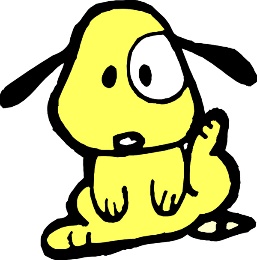 民國111年八月2022  August民國111年八月2022  August民國111年八月2022  August民國111年八月2022  August民國111年八月2022  August民國111年八月2022  August民國111年八月日Sunday一Monday二Tuesday三Wednesday四Thursday五Friday六Saturday1初四2初五3初六4初七5初八6初九7初十-立秋8十一9十二10十三11十四12十五13十六14十七15十八16十九17廿18廿一19廿二20廿三21廿四22廿五23廿六-處暑24廿七25廿八26廿九27八月初一28初二29初三30初四31初五2022  September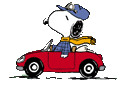 民國111年九月2022  September民國111年九月2022  September民國111年九月2022  September民國111年九月2022  September民國111年九月2022  September民國111年九月2022  September民國111年九月日Sunday一Monday二Tuesday三Wednesday四Thursday五Friday六Saturday1初六2初七3初八4初九5初十6十一7十二-白露8十三9十四10十五11十六12十七13十八14十九15廿16廿一17廿二18廿三19廿四20廿五21廿六22廿七23廿八-秋分24廿九25三十26九月初一27初二28初三29初四30初五2022  October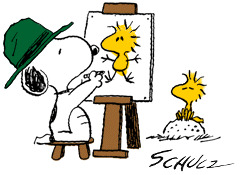 民國111年十月2022  October民國111年十月2022  October民國111年十月2022  October民國111年十月2022  October民國111年十月2022  October民國111年十月2022  October民國111年十月日Sunday一Monday二Tuesday三Wednesday四Thursday五Friday六Saturday1初六2初七3初八4初九5初十6十一7十二8十三-寒露9十四10十五11十六12十七13十八14十九15廿16廿一17廿二18廿三19廿四20廿五21廿六22廿七23廿八-霜降24廿九25十月初一26初二27初三28初四29初五30初六31初七2022  November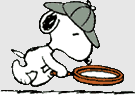 民國111年十一月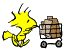 2022  November民國111年十一月2022  November民國111年十一月2022  November民國111年十一月2022  November民國111年十一月2022  November民國111年十一月2022  November民國111年十一月日Sunday一Monday二Tuesday三Wednesday四Thursday五Friday六Saturday1初八2初九3初十4十一5十二6十三7十四-立冬8十五9十六10十七11十八12十九13廿14廿一15廿二16廿三17廿四18廿五19廿六20廿七21廿八22廿九-小雪23三十24十一月初一25初二26初三27初四28初五29初六30初七2022  December民國111年十二月2022  December民國111年十二月2022  December民國111年十二月2022  December民國111年十二月2022  December民國111年十二月2022  December民國111年十二月2022  December民國111年十二月日Sunday一Monday二Tuesday三Wednesday四Thursday五Friday六Saturday1初八2初九3初十4十一5十二6十三7十四-大雪8十五9十六10十七11十八12十九13廿14廿一15廿二16廿三17廿四18廿五19廿六20廿七21廿八22廿九-冬至23十二月初一24初二25初三26初四27初五28初六29初七30初八31初九